ПриложениеУТВЕРЖДЕНОраспоряжением Главымуниципального образования"Город Архангельск"от 04.12.2019 № 4313рТЕХНИЧЕСКОЕ ЗАДАНИЕ на подготовку документации по планировке территории 
муниципального образования "Город Архангельск" в границах 
проезда К.С. Бадигина площадью 5,0653 гаНаименование (вид) градостроительной документацииДокументация по планировке территории муниципального образования "Город Архангельск" в границах проезда К.С. Бадигина площадью 5,0653 га (далее – документация по планировке территории).Организация-заказчикПодготовку документации по планировке территории осуществляет общество с ограниченной ответственностью "Новый век" (зарегистрированное Инспекцией Федеральной налоговой службы по г. Архангельску 27 января 2006 года 
за основным государственным регистрационным номером 1062901001910, 
ИНН 2901144192).Проектная организацияОпределяется заказчиком.Назначение документацииВ целях обеспечения устойчивого развития территорий, выделения элементов планировочной структуры, установления границ земельных участков, предназначенных для строительства и размещения объектов.Нормативно-правовая база для подготовки документации по планировке территорииГрадостроительный кодекс Российской Федерации, Земельный кодекс Российской Федерации, "СП 42.13330.2011. Свод правил. Градостроительство. Планировка и застройка городских и сельских поселений. Актуализированная редакция СНиП 2.07.01-89*", "СНиП 11-04-2003. Инструкция о порядке разработки, согласования, экспертизы и утверждения градостроительной документации", Генеральный план муниципального образования "Город Архангельск", Правила землепользования и застройки муниципального образования "Город Архангельск", иные законы и нормативные правовые акты Российской Федерации, Архангельской области, муниципального образования "Город Архангельск".Требования к подготовке документации по планировке территорииПодготовка документации по планировке территории осуществляется 
в два этапа:I этап. Предоставление эскизного проекта на согласование в департамент градостроительства Администрации муниципального образования "Город Архангельск" в течение 2-х месяцев со дня вступления в силу настоящего распоряжения;II этап. Подготовка и сдача документации по планировке территории 
в течение 4 месяцев с момента согласования эскизного проекта.Документацию по планировке территории подготовить в соответствии 
с техническими регламентами, нормами отвода земельных участков для конкретных видов деятельности, установленными в соответствии с федеральными законами.При разработке документации по планировке территории учесть основные положения проекта планировки Привокзального района муниципального образования "Город Архангельск", утвержденного распоряжением мэра города Архангельска от 25.02.2015 № 472р.Подготовка проекта межевания территории осуществляется применительно к территории, расположенной в границах одного или нескольких смежных элементов планировочной структуры, границах определенной правилами землепользования и застройки территориальной зоны и (или) границах установленной схемой территориального планирования муниципального района, генеральным планом поселения, городского округа функциональной зоны.Подготовка проекта межевания территории осуществляется для:1) определения местоположения границ образуемых и изменяемых земельных участков;2) установления, изменения, отмены красных линий для застроенных территорий, в границах которых не планируется размещение новых объектов капитального строительства, а также для установления, изменения, отмены красных линий в связи с образованием и (или) изменением земельного участка, расположенного в границах территории, применительно к которой не предус-матривается осуществление деятельности по комплексному и устойчивому развитию территории, при условии, что такие установление, изменение, отмена влекут за собой исключительно изменение границ территории общего пользования.Объект проектирования, его основные характеристикиПроектируемая территория площадью 5,0653 га расположена в Октябрьском территориальном округе г. Архангельска в границах проезда К.С. Бадигина.Граница территории проектирования в соответствии со схемой, указанной 
в приложении к техническому заданию. Требования к составу и содержанию работПроект планировки территории состоит из основной части, которая подлежит утверждению, и материалов по ее обоснованию.Основная часть проекта планировки территории включает в себя:1) чертеж или чертежи планировки территории, на которых отображаются:а) красные линии;б) границы существующих и планируемых элементов планировочной структуры;в) границы зон планируемого размещения объектов капитального строительства;2) положение о характеристиках планируемого развития территории, 
в том числе о плотности и параметрах застройки территории (в пределах, установленных градостроительным регламентом), о характеристиках объектов капитального строительства жилого, производственного, общественно-делового 
и иного назначения и необходимых для функционирования таких объектов 
и обеспечения жизнедеятельности граждан объектов коммунальной, транспортной, социальной инфраструктур, в том числе объектов, включенных 
в программы комплексного развития систем коммунальной инфраструктуры, программы комплексного развития транспортной инфраструктуры, программы комплексного развития социальной инфраструктуры и необходимых 
для развития территории в границах элемента планировочной структуры. 
Для зон планируемого размещения объектов федерального значения, объектов регионального значения, объектов местного значения в такое положение включаются сведения о плотности и параметрах застройки территории, необходимые для размещения указанных объектов, а также в целях согласования проекта планировки территории в соответствии с частью 12.7 статьи 45 Градостроительного кодекса Российской Федерации информация о планируемых мероприятиях по обеспечению сохранения применительно к территориальным зонам, в которых планируется размещение указанных объектов, фактических показателей обеспеченности территории объектами коммунальной, транспортной, социальной инфраструктур и фактических показателей территориальной доступности таких объектов для населения;3) положения об очередности планируемого развития территории, содержащие этапы проектирования, строительства, реконструкции объектов капитального строительства жилого, производственного, общественно-делового 
и иного назначения и этапы строительства, реконструкции необходимых 
для функционирования таких объектов и обеспечения жизнедеятельности граждан объектов коммунальной, транспортной, социальной инфраструктур, 
в том числе объектов, включенных в программы комплексного развития систем коммунальной инфраструктуры, программы комплексного развития транспортной инфраструктуры, программы комплексного развития социальной инфраструктуры.Материалы по обоснованию проекта планировки территории содержат:1) карту (фрагмент карты) планировочной структуры территорий поселения, городского округа, межселенной территории муниципального района с отображением границ элементов планировочной структуры;2) результаты инженерных изысканий в объеме, предусмотренном разрабатываемой исполнителем работ программой инженерных изысканий, 
в случаях, если выполнение таких инженерных изысканий для подготовки документации по планировке территории требуется в соответствии с Градо-строительным кодексом Российской Федерации;3) обоснование определения границ зон планируемого размещения объектов капитального строительства;4) схему организации движения транспорта (включая транспорт общего пользования) и пешеходов, отражающую местоположение объектов транспортной инфраструктуры и учитывающую существующие и прогнозные потребности 
в транспортном обеспечении на территории, а также схему организации улично-дорожной сети;5) схему границ территорий объектов культурного наследия;6) схему границ зон с особыми условиями использования территории;7) обоснование соответствия планируемых параметров, местоположения и назначения объектов регионального значения, объектов местного значения нормативам градостроительного проектирования и требованиям градострои-тельных регламентов, а также применительно к территории, в границах которой предусматривается осуществление деятельности по комплексному и устойчивому развитию территории, установленным правилами землепользования и застройки расчетным показателям минимально допустимого уровня обеспеченности территории объектами коммунальной, транспортной, социальной инфраструктур и расчетным показателям максимально допустимого уровня территориальной доступности таких объектов для населения;8) схему, отображающую местоположение существующих объектов капитального строительства, в том числе линейных объектов, объектов, подлежащих сносу, объектов незавершенного строительства, а также проходы к водным объектам общего пользования и их береговым полосам;9) варианты планировочных и (или) объемно-пространственных решений застройки территории в соответствии с проектом планировки территории 
(в отношении элементов планировочной структуры, расположенных в жилых или общественно-деловых зонах);10) перечень мероприятий по защите территории от чрезвычайных ситуаций природного и техногенного характера, в том числе по обеспечению пожарной безопасности и по гражданской обороне;11) перечень мероприятий по охране окружающей среды;12) обоснование очередности планируемого развития территории;13) схему вертикальной планировки территории, инженерной подготовки 
и инженерной защиты территории, подготовленную в случаях, установленных уполномоченным Правительством Российской Федерации федеральным органом исполнительной власти, и в соответствии с требованиями, установленными уполномоченным Правительством Российской Федерации федеральным органом исполнительной власти;14) иные материалы для обоснования положений по планировке территории.В состав проекта планировки территории может включаться проект организации дорожного движения, разрабатываемый в соответствии с требованиями Федерального закона от 29.12.2017 № 443-ФЗ "Об организации дорожного движения в Российской Федерации и о внесении изменений в отдельные законодательные акты Российской Федерации".Проект межевания территории состоит из основной части, которая подлежит утверждению, и материалов по обоснованию этого проекта.Основная часть проекта межевания территории включает в себя текстовую часть и чертежи межевания территории.Текстовая часть проекта межевания территории включает в себя:1) перечень и сведения о площади образуемых земельных участков, в том числе возможные способы их образования;2) перечень и сведения о площади образуемых земельных участков, которые будут отнесены к территориям общего пользования или имуществу общего пользования, в том числе в отношении которых предполагаются резервирование и (или) изъятие для государственных или муниципальных нужд;3) вид разрешенного использования образуемых земельных участков 
в соответствии с проектом планировки территории в случаях, предусмотренных Градостроительным кодексом Российской Федерации;4) целевое назначение лесов, вид (виды) разрешенного использования лесного участка, количественные и качественные характеристики лесного участка, сведения о нахождении лесного участка в границах особо защитных участков лесов (в случае, если подготовка проекта межевания территории осуществляется в целях определения местоположения границ образуемых и (или) изменяемых лесных участков);5) сведения о границах территории, в отношении которой утвержден проект межевания, содержащие перечень координат характерных точек этих границ в системе координат, используемой для ведения Единого государст-венного реестра недвижимости. Координаты характерных точек границ территории, в отношении которой утвержден проект межевания, определяются в соответствии с требованиями к точности определения координат характерных точек границ, установленных в соответствии с Градостроительным кодексом Российской Федерации для территориальных зон.На чертежах межевания территории отображаются:1) границы планируемых (в случае, если подготовка проекта межевания территории осуществляется в составе проекта планировки территории) 
и существующих элементов планировочной структуры;2) красные линии, утвержденные в составе проекта планировки территории, или красные линии, утверждаемые, изменяемые проектом межевания территории в соответствии с пунктом 2 части 2 статьи 43 Градостроительного кодекса Российской Федерации;3) линии отступа от красных линий в целях определения мест допустимого размещения зданий, строений, сооружений;4) границы образуемых и (или) изменяемых земельных участков, условные номера образуемых земельных участков, в том числе в отношении которых предполагаются их резервирование и (или) изъятие для государственных или муниципальных нужд;5) границы публичных сервитутов.При подготовке проекта межевания территории в целях определения местоположения границ образуемых и (или) изменяемых лесных участков их местоположение, границы и площадь определяются с учетом границ и площади лесных кварталов и (или) лесотаксационных выделов, частей лесотаксационных выделов.Материалы по обоснованию проекта межевания территории включают 
в себя чертежи, на которых отображаются:1) границы существующих земельных участков;2) границы зон с особыми условиями использования территорий;3) местоположение существующих объектов капитального строительства;4) границы особо охраняемых природных территорий;5) границы территорий объектов культурного наследия;6) границы лесничеств, лесопарков, участковых лесничеств, лесных кварталов, лесотаксационных выделов или частей лесотаксационных выделов.Подготовка проектов межевания территории осуществляется с учетом материалов и результатов инженерных изысканий в случаях, если выполнение таких инженерных изысканий для подготовки документации по планировке территории требуется в соответствии с Градостроительным кодексом Российской Федерации. В целях подготовки проекта межевания территории допускается использование материалов и результатов инженерных изысканий, полученных для подготовки проекта планировки данной территории, в течение не более чем пяти лет со дня их выполнения.При подготовке проекта межевания территории определение местополо-жения границ образуемых и (или) изменяемых земельных участков осуществляется в соответствии с градостроительными регламентами и нормами отвода земельных участков для конкретных видов деятельности, иными требованиями к образуемым и (или) изменяемым земельным участкам, установленными федеральными законами и законами субъектов Российской Федерации, техническими регламентами, сводами правил.В случае если разработка проекта межевания территории осуществляется применительно к территории, в границах которой предусматривается образование земельных участков на основании утвержденной схемы расположения земельного участка или земельных участков на кадастровом плане территории, срок действия которой не истек, местоположение границ земельных участков 
в таком проекте межевания территории должно соответствовать местополо-жению границ земельных участков, образование которых предусмотрено данной схемой.В проекте межевания территории, подготовленном применительно 
к территории исторического поселения, учитываются элементы планировочной структуры, обеспечение сохранности которых предусмотрено законодательством об охране объектов культурного наследия (памятников истории и культуры) народов Российской Федерации.Требования к результатам работы Решения проекта планировки территории должны быть обусловлены 
ее положением в составе города, социальным содержанием, перспективами развития города.Проектные решения определяются с учетом удобства транспортной доступности и организации проездов, обеспечивающих безопасность движения.Принимаемые решения в ходе подготовки проекта планировки территории должны быть обоснованными.Основные материалы проекта планировки территории должны соответст-вовать строительным нормам и правилам, нормативным документам в сфере градостроительства. При использовании карт и топографических планов, не предназначенных для открытого использования, имеющих гриф секретности, следует руководст-воваться требованиями законодательства Российской Федерации о государст-венной тайне в объеме и порядке, которые установлены Правительством Российской Федерации.Подготовка проекта планировки территории осуществляется в соответствии 
с системой координат, используемой для ведения государственного кадастра недвижимости.Материалы проекта планировки территории в электронном виде должны быть совместимы с геоинформационной системой ГИС "ИнГео" (.dwg / .dxf). Текстовые материалы проекта планировки территории должны быть выполнены в формате Word (.doc / .docx), табличные – Excel (.xls / .xlsx). Графические материалы проекта межевания территории выполняются в масштабе 1:5000 – 1:2000 – 1:1000. Проект планировки территории на бумажной основе и в электронном виде передается в департамент градостроительства Администрации муници-пального образования "Город Архангельск". Порядок проведения согласования проекта планировки территории.Проект планировки территории после подготовки должен быть согласован разработчиком в следующем порядке с:департаментом муниципального имущества Администрации муници-пального образования "Город Архангельск";департаментом городского хозяйства Администрации муниципального образования "Город Архангельск";департаментом транспорта, строительства и городской инфраструктуры Администрации муниципального образования "Город Архангельск";департаментом образования Администрации муниципального образования "Город Архангельск";управлением по физической культуре и спорту Администрации муници-пального образования "Город Архангельск";управлением торговли и услуг населению Администрации муници-пального образования "Город Архангельск";управлением военно-мобилизационной работы, гражданской обороны 
и административных органов Администрации муниципального образования "Город Архангельск";Инспекцией по охране объектов культурного наследия Архангельской области;организациями, обслуживающими сети инженерных коммуникаций: ПАО "ТГК-2", ПАО "Ростелеком", ООО "РВК-центр", ПАО "МРСК Северо-Запада, МУП "Архкомхоз", МУП "Горсвет", АО "Архоблгаз, ООО "АСЭП";другими заинтересованными организациями в соответствии с требованиями законодательства Российской Федерации и нормативных правовых актов субъектов Российской Федерации и органов местного самоуправления.По итогам полученных согласований представить проект планировки территории в департамент градостроительства Администрации муници-пального образования "Город Архангельск". ____________Приложение
к техническому заданию на подготовку документации по планировке территории муниципального образования "Город Архангельск" в границах проезда К.С. Бадигина площадью 5,0653 гаСХЕМАграниц проектирования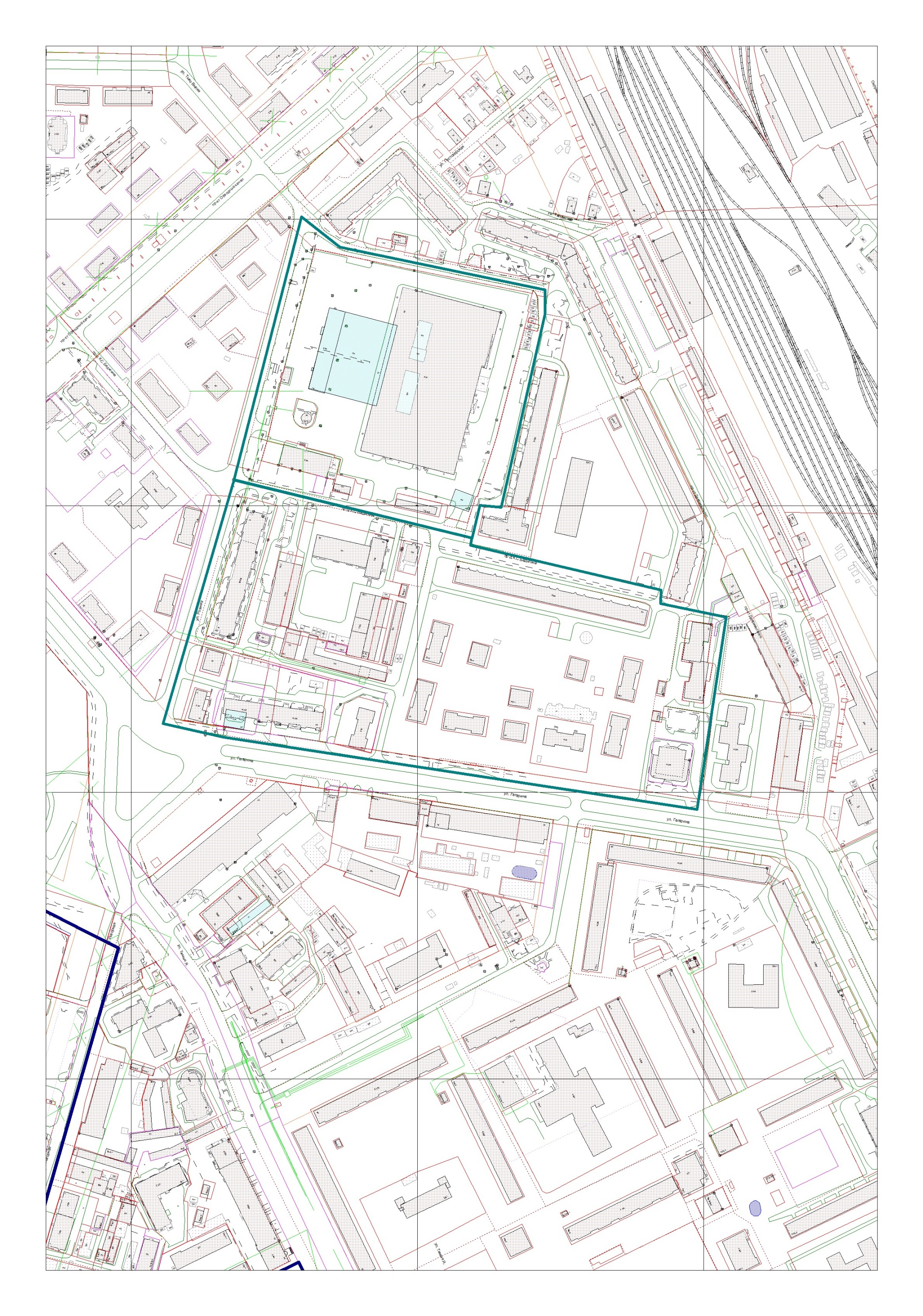 ____________